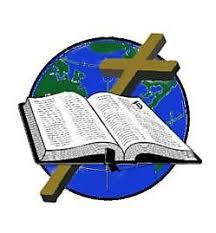 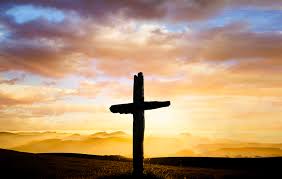 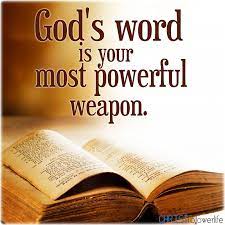 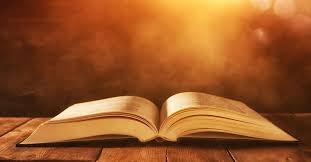 oti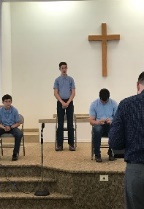 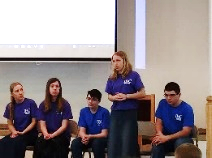 